Internát Aktivity dívčího internátu SŠ - Vánoční přáníV předvánočním čase děvčata připravovala vánoční přání. Vyráběla je z barevných papírů, hvězdiček, stromečků, not, sněhových vloček, provázků a korálků. Vše na přání přilepovala. Na jiná přání děvčata vyšila stromky a pak navlékala korálky. Každá vyráběla podle svého vkusu. Nakonec ještě napsala přání svým nejbližším.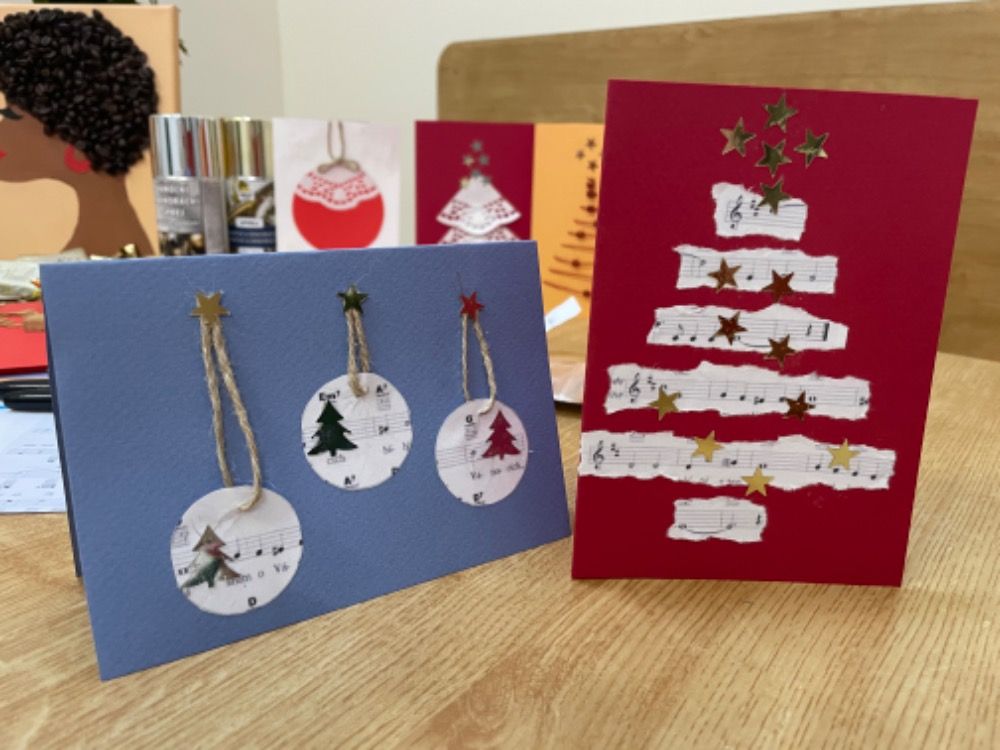 